ปัญหา อุปสรรค และข้อเสนอแนะ ไม่มีข้อเสนอแนะ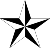 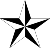 ** ข้อมูล ณ วันที่ 29 มีนาคม 2565 ชื่อ - สกุล ผู้รายงาน จตุเทพ คลังกูล ตำแหน่ง นักวิเคระห์นโยบายและแผน คำอธิบายมิติ 1 การสร้างสังคมที่ไม่ทนต่อการทุจริต มิติ 2 การบริหารราชการเพื่อป้องกันการทุจริต มิติ 2 การส่งเสริมบทบาทและการมีส่วนร่วมของภาคประชาชน มิติ 4 การเสริมสร้างและปรับปรุงกลไกในการตรวจสอบการปฏิบัติราชการขององค์กรปกครองส่วนท้องถิ่นองค์การบริหารส่วนตำบลลำไทรโยง อำเภอ นางรอง จังหวัด บุรีรัมย์โครงการ/งบประมาณ (ตามแผนพัฒนาท้องถิ่น)โครงการ/งบประมาณ (ตามข้อบัญญัติ/เทศบัญญัติ/แผนการดำเนินงาน) การเบิกจ่ายงบประมาณ"สถานะโครงการ/กิจกรรม/มาตรการ"** ข้อมูล ณ วันที่ 13 มีนาคม 2565รายงานผลการดำเนินงานตามแผนปฏิบัติการป้องกันการทุจริต พ.ศ. 2565 ของ องค์การบริหารส่วนตำบลลำไทรโยง รอบ 6 เดือนรายงานผลการดำเนินงานตามแผนปฏิบัติการป้องกันการทุจริต พ.ศ. 2565 ของ องค์การบริหารส่วนตำบลลำไทรโยง รอบ 6 เดือนรายงานผลการดำเนินงานตามแผนปฏิบัติการป้องกันการทุจริต พ.ศ. 2565 ของ องค์การบริหารส่วนตำบลลำไทรโยง รอบ 6 เดือนรายงานผลการดำเนินงานตามแผนปฏิบัติการป้องกันการทุจริต พ.ศ. 2565 ของ องค์การบริหารส่วนตำบลลำไทรโยง รอบ 6 เดือนรายงานผลการดำเนินงานตามแผนปฏิบัติการป้องกันการทุจริต พ.ศ. 2565 ของ องค์การบริหารส่วนตำบลลำไทรโยง รอบ 6 เดือนรายงานผลการดำเนินงานตามแผนปฏิบัติการป้องกันการทุจริต พ.ศ. 2565 ของ องค์การบริหารส่วนตำบลลำไทรโยง รอบ 6 เดือนรายงานผลการดำเนินงานตามแผนปฏิบัติการป้องกันการทุจริต พ.ศ. 2565 ของ องค์การบริหารส่วนตำบลลำไทรโยง รอบ 6 เดือนรายงานผลการดำเนินงานตามแผนปฏิบัติการป้องกันการทุจริต พ.ศ. 2565 ของ องค์การบริหารส่วนตำบลลำไทรโยง รอบ 6 เดือนรายงานผลการดำเนินงานตามแผนปฏิบัติการป้องกันการทุจริต พ.ศ. 2565 ของ องค์การบริหารส่วนตำบลลำไทรโยง รอบ 6 เดือนรายงานผลการดำเนินงานตามแผนปฏิบัติการป้องกันการทุจริต พ.ศ. 2565 ของ องค์การบริหารส่วนตำบลลำไทรโยง รอบ 6 เดือนลำดับรายการโครงการ (ตั้งต้น)มิติงบประมาณ (บาท)เบิกจ่าย (บาท)สถานะสถานะสถานะสถานะหมายเหตุลำดับรายการโครงการ (ตั้งต้น)มิติงบประมาณ (บาท)เบิกจ่าย (บาท)รอรายงานอยู่ระหว่างดำเนินการดำเนินการแล้วเสร็จไม่สามารถ ดำเนินการได้หมายเหตุ117.โครงการศีล5120,000.000.00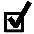 229.การพัฒนาแผนและกระบวนการจัดหาพัสดุ20.000.00330.สร้างความโปร่งใสในการใช้จ่ายงบประมาณ20.000.00432.กิจกรรมการจัดบริการสาธารณะและการบริการประชาชนเพื่อให้เกิดความพึงพอใจแก่ประ ชาชนโดยเท่าเทียมกันและไม่เลือกปฏิบัติ20.000.00533.โครงการจ้างสำรวจความพึงพอใจของผู้รับบริการ20.000.00638.มาตรการ การมอบอำนาจอนุมัติ อนุญาต สั่งการ เพื่อลดขั้นตอนการปฏิบัติงานราชการ20.000.00713.โครงการปรับปรุงภูมิทัศน์ภายในหมู่บ้าน120,000.000.00839.มาตรการมอบอำนาจของนายกองค์การบริหารส่วนตำบล20.000.00915.โครงการจัดอบรมส่งเสริมการอนุรักษ์ทรัพยากรณธรรมชาติและสิ่งแวดล้อม120,000.000.001019.โครงการส่งเสริมและพัฒนาศักยภาพเด็กและเยาวชน1100,000.000.001120.โครงการสนับสนุนกิจกรรมสำหรับเด็กและเยาวชน120,000.000.001222.โครงการค่ายอาสานักจิตสาธารณะเยาวชนตำบลลำไทรโยง1100,000.000.001324.ประกาศเจตจำนงต่อต้านทุจริตของผู้บริหารองค์กรปกครองส่วนท้องถิ่น20.000.00รายงานผลการดำเนินงานตามแผนปฏิบัติการป้องกันการทุจริต พ.ศ. 2565 ของ องค์การบริหารส่วนตำบลลำไทรโยง รอบ 6 เดือนรายงานผลการดำเนินงานตามแผนปฏิบัติการป้องกันการทุจริต พ.ศ. 2565 ของ องค์การบริหารส่วนตำบลลำไทรโยง รอบ 6 เดือนรายงานผลการดำเนินงานตามแผนปฏิบัติการป้องกันการทุจริต พ.ศ. 2565 ของ องค์การบริหารส่วนตำบลลำไทรโยง รอบ 6 เดือนรายงานผลการดำเนินงานตามแผนปฏิบัติการป้องกันการทุจริต พ.ศ. 2565 ของ องค์การบริหารส่วนตำบลลำไทรโยง รอบ 6 เดือนรายงานผลการดำเนินงานตามแผนปฏิบัติการป้องกันการทุจริต พ.ศ. 2565 ของ องค์การบริหารส่วนตำบลลำไทรโยง รอบ 6 เดือนรายงานผลการดำเนินงานตามแผนปฏิบัติการป้องกันการทุจริต พ.ศ. 2565 ของ องค์การบริหารส่วนตำบลลำไทรโยง รอบ 6 เดือนรายงานผลการดำเนินงานตามแผนปฏิบัติการป้องกันการทุจริต พ.ศ. 2565 ของ องค์การบริหารส่วนตำบลลำไทรโยง รอบ 6 เดือนรายงานผลการดำเนินงานตามแผนปฏิบัติการป้องกันการทุจริต พ.ศ. 2565 ของ องค์การบริหารส่วนตำบลลำไทรโยง รอบ 6 เดือนรายงานผลการดำเนินงานตามแผนปฏิบัติการป้องกันการทุจริต พ.ศ. 2565 ของ องค์การบริหารส่วนตำบลลำไทรโยง รอบ 6 เดือนรายงานผลการดำเนินงานตามแผนปฏิบัติการป้องกันการทุจริต พ.ศ. 2565 ของ องค์การบริหารส่วนตำบลลำไทรโยง รอบ 6 เดือนลำดับรายการโครงการ (ตั้งต้น)มิติงบประมาณ (บาท)เบิกจ่าย (บาท)สถานะสถานะสถานะสถานะหมายเหตุลำดับรายการโครงการ (ตั้งต้น)มิติงบประมาณ (บาท)เบิกจ่าย (บาท)รอรายงานอยู่ระหว่างดำเนินการดำเนินการแล้วเสร็จไม่สามารถ ดำเนินการได้หมายเหตุ1458.มาตรการ"จัดให้มีช่องทางที่ประชาชนเช้าถึงข้อมูลข่าวสารขององค์การบริการส่วนตำบลลำ ไทรโยง"30.000.00156.โครงการส่งเสริมคุณธรรมและจริยธรรมในการป้องกันการทุจริต10.000.001628.ควบคุมการเบิกจ่ายเงินตามข้อบัญญัติงบประมานณรายจ่ายประจำปี20.000.001776.มาตรการส่งเสริมให้ประชาชนมีส่วนร่วม ตรวจสอบ กำกับ ดูแลการบริหารงานเกี่ยวกับบุคคลเกี่ยวกับการบรรจุแต่งตั้ง การโอน ย้าย40.000.001878.กิจกรรมการมีส่วนร่วมของประชาชนในการตรวจสอบการรับ การจ่าย และการใช้ประโยขน์ทรัพย์สินขององค์การบริหารส่วนตำบลลำไทรโยง40.000.001985.มาตรการเฝ่าระวังการคอร์รัปชันโดยภาคประชาชน40.000.00204.โครงการฝึกอบรม/สัมนาพัฒนาความรู้ทักษะ คุณธรรมผู้นำชุมชนและหน่วยงานต่างๆ10.000.00215.โครงการสมุดความดีพนักงานจ้าง10.000.002211.มาตรการปลูกฝังองค์ความรู้ให็มีความเข้าใจ Conflict of lnterest10.000.002326.มาตรการออกคำสั่งมอบหมายของนายกองค์การบริหารส่วนตำบลลำไทรโยง ปลัดองค์การบริหารส่วนตำบลลำไทรโยง หัวหน้าส่วนราชการ20.000.002427.สร้างความโปรงใสในการพิจารณาเลื่อนขั้นเงินเดือน20.000.00รายงานผลการดำเนินงานตามแผนปฏิบัติการป้องกันการทุจริต พ.ศ. 2565 ของ องค์การบริหารส่วนตำบลลำไทรโยง รอบ 6 เดือนรายงานผลการดำเนินงานตามแผนปฏิบัติการป้องกันการทุจริต พ.ศ. 2565 ของ องค์การบริหารส่วนตำบลลำไทรโยง รอบ 6 เดือนรายงานผลการดำเนินงานตามแผนปฏิบัติการป้องกันการทุจริต พ.ศ. 2565 ของ องค์การบริหารส่วนตำบลลำไทรโยง รอบ 6 เดือนรายงานผลการดำเนินงานตามแผนปฏิบัติการป้องกันการทุจริต พ.ศ. 2565 ของ องค์การบริหารส่วนตำบลลำไทรโยง รอบ 6 เดือนรายงานผลการดำเนินงานตามแผนปฏิบัติการป้องกันการทุจริต พ.ศ. 2565 ของ องค์การบริหารส่วนตำบลลำไทรโยง รอบ 6 เดือนรายงานผลการดำเนินงานตามแผนปฏิบัติการป้องกันการทุจริต พ.ศ. 2565 ของ องค์การบริหารส่วนตำบลลำไทรโยง รอบ 6 เดือนรายงานผลการดำเนินงานตามแผนปฏิบัติการป้องกันการทุจริต พ.ศ. 2565 ของ องค์การบริหารส่วนตำบลลำไทรโยง รอบ 6 เดือนรายงานผลการดำเนินงานตามแผนปฏิบัติการป้องกันการทุจริต พ.ศ. 2565 ของ องค์การบริหารส่วนตำบลลำไทรโยง รอบ 6 เดือนรายงานผลการดำเนินงานตามแผนปฏิบัติการป้องกันการทุจริต พ.ศ. 2565 ของ องค์การบริหารส่วนตำบลลำไทรโยง รอบ 6 เดือนรายงานผลการดำเนินงานตามแผนปฏิบัติการป้องกันการทุจริต พ.ศ. 2565 ของ องค์การบริหารส่วนตำบลลำไทรโยง รอบ 6 เดือนลำดับรายการโครงการ (ตั้งต้น)มิติงบประมาณ (บาท)เบิกจ่าย (บาท)สถานะสถานะสถานะสถานะหมายเหตุลำดับรายการโครงการ (ตั้งต้น)มิติงบประมาณ (บาท)เบิกจ่าย (บาท)รอรายงานอยู่ระหว่างดำเนินการดำเนินการแล้วเสร็จไม่สามารถ ดำเนินการได้หมายเหตุ257.มาตรการ"ส่งเสริมการปฏิบัตงานตามประมวลผลจริยธรรมขององค์การบริหารส่วนตำบลลำไ ทรโยง"10.000.002612.กิจกรรมรณรงค์และต่อต้านการทุจริต คอรัปชั้นในองค์กรภาครัฐ110,000.000.00278.มาตรการ"เสริมสร้างองค์ความรู้ด้านการต่อต้านทุจริต"10.000.002831.โครงการเผยแพร่ข้อมูลข่าวสารด้านการจัดซื้อ-จัดจ้าง20.000.00299.กิจกรรมให้ความรู้เรื่องประโยชน์ทับซ้อนให็กับบุคลากรขององค์กรขององค์การบริหารส่วนต ำบลลำไทรโยง10.000.003010.มาตรการ"จัดทำคู่มือการป้องกันผลประโยชน์ทับซ้อน"10.000.003134.กิจกรรมการใช้บัตรคิวในการติดต่อราชการ20.000.003235.มาตรการ"ยกระดับคุณภาพการบริการประชาชน"20.000.003342.กิจกรรมการมอบประกาศเกียรติคุณแก่สตรีดีเด่น20.000.003416.อบรมธรรมะเพื่อพัฒนาจิตใจผู้สูงวัยตำบลลำไทรโยง120,000.000.003536.กิจกรรม"ลดขั้นตอนการปกิบัติงาน"20.000.003643.ยกย่องเชิดชูหน่วยงาน/บุคคลที่ประพฤติปฏิบัติตนให้เป็นประจักษ์20.000.00รายงานผลการดำเนินงานตามแผนปฏิบัติการป้องกันการทุจริต พ.ศ. 2565 ของ องค์การบริหารส่วนตำบลลำไทรโยง รอบ 6 เดือนรายงานผลการดำเนินงานตามแผนปฏิบัติการป้องกันการทุจริต พ.ศ. 2565 ของ องค์การบริหารส่วนตำบลลำไทรโยง รอบ 6 เดือนรายงานผลการดำเนินงานตามแผนปฏิบัติการป้องกันการทุจริต พ.ศ. 2565 ของ องค์การบริหารส่วนตำบลลำไทรโยง รอบ 6 เดือนรายงานผลการดำเนินงานตามแผนปฏิบัติการป้องกันการทุจริต พ.ศ. 2565 ของ องค์การบริหารส่วนตำบลลำไทรโยง รอบ 6 เดือนรายงานผลการดำเนินงานตามแผนปฏิบัติการป้องกันการทุจริต พ.ศ. 2565 ของ องค์การบริหารส่วนตำบลลำไทรโยง รอบ 6 เดือนรายงานผลการดำเนินงานตามแผนปฏิบัติการป้องกันการทุจริต พ.ศ. 2565 ของ องค์การบริหารส่วนตำบลลำไทรโยง รอบ 6 เดือนรายงานผลการดำเนินงานตามแผนปฏิบัติการป้องกันการทุจริต พ.ศ. 2565 ของ องค์การบริหารส่วนตำบลลำไทรโยง รอบ 6 เดือนรายงานผลการดำเนินงานตามแผนปฏิบัติการป้องกันการทุจริต พ.ศ. 2565 ของ องค์การบริหารส่วนตำบลลำไทรโยง รอบ 6 เดือนรายงานผลการดำเนินงานตามแผนปฏิบัติการป้องกันการทุจริต พ.ศ. 2565 ของ องค์การบริหารส่วนตำบลลำไทรโยง รอบ 6 เดือนรายงานผลการดำเนินงานตามแผนปฏิบัติการป้องกันการทุจริต พ.ศ. 2565 ของ องค์การบริหารส่วนตำบลลำไทรโยง รอบ 6 เดือนลำดับรายการโครงการ (ตั้งต้น)มิติงบประมาณ (บาท)เบิกจ่าย (บาท)สถานะสถานะสถานะสถานะหมายเหตุลำดับรายการโครงการ (ตั้งต้น)มิติงบประมาณ (บาท)เบิกจ่าย (บาท)รอรายงานอยู่ระหว่างดำเนินการดำเนินการแล้วเสร็จไม่สามารถ ดำเนินการได้หมายเหตุ3744.กิจกรรมการมอบประกาศเกียรติคุณแก่คณะกรรมการชมชุน20.000.003818.โครงการ รณรงค์การอนุรักษ์วัฒนธรรมและประเพณีท้องถิ่น120,000.000.003937.โครงการลดขั้นตอนและระยะเวลาในกาปฏิบัติราชการ20.000.004045.กิจกรรมเชิดชูเกียรติประชาชนผู้มีจิตสาธารณะ20.000.004121.โครงการอบรมคุณธรรมเด็กและเยาวชน130,000.000.004246.กิจกรรมเชิดชูเกียรติประชาชนที่ปฏิบัติตามหลักปรัชญาเศรษฐกิจพอเพียง20.000.004340.มอบอำนาจเจ้าพนักงานท้องถิ่นตามพระราชบัญญัติควบคุมอาคาร พ.ศ.252220.000.004447.มาตรการ"จัดทำข้อตกลงการปฏิบัติงานราชการ"20.000.004549.กิจกรรมให้ความร่วมมือกับหน่วยตรวจสอบที่ได้ดำเนินการตามอำนาจหน้าที่เพื่อการ ตรวจสอบ ควบคุม ดูแล การปฏิบัติราชการขององค์การบริหารส่วนตำบลลำไทรโยง20.000.004651.มาตรการ"แต่งตั้งผู้รับผิดชอบเกี่ยวกับเรื่องร้องเรียน"20.000.004752.มาตรการ"เกี่ยวกับเรื่องร้องเรียน กรณีมีบุคคลภายนอกหรือประชาชนกล่าวหาเจ้าที่องค์การบรหารส่วนตำบลลำไทรโยงว่าทุจริต และปฏิบัติราชการตามอำนาจหน้าที่โดยมิชอบ"20.000.00481.โครงการอบรมพัฒนาองค์ความรู้เกี่ยวกับการปฏิบัติงานตามหลักธรรมาภิบาล10.000.00รายงานผลการดำเนินงานตามแผนปฏิบัติการป้องกันการทุจริต พ.ศ. 2565 ของ องค์การบริหารส่วนตำบลลำไทรโยง รอบ 6 เดือนรายงานผลการดำเนินงานตามแผนปฏิบัติการป้องกันการทุจริต พ.ศ. 2565 ของ องค์การบริหารส่วนตำบลลำไทรโยง รอบ 6 เดือนรายงานผลการดำเนินงานตามแผนปฏิบัติการป้องกันการทุจริต พ.ศ. 2565 ของ องค์การบริหารส่วนตำบลลำไทรโยง รอบ 6 เดือนรายงานผลการดำเนินงานตามแผนปฏิบัติการป้องกันการทุจริต พ.ศ. 2565 ของ องค์การบริหารส่วนตำบลลำไทรโยง รอบ 6 เดือนรายงานผลการดำเนินงานตามแผนปฏิบัติการป้องกันการทุจริต พ.ศ. 2565 ของ องค์การบริหารส่วนตำบลลำไทรโยง รอบ 6 เดือนรายงานผลการดำเนินงานตามแผนปฏิบัติการป้องกันการทุจริต พ.ศ. 2565 ของ องค์การบริหารส่วนตำบลลำไทรโยง รอบ 6 เดือนรายงานผลการดำเนินงานตามแผนปฏิบัติการป้องกันการทุจริต พ.ศ. 2565 ของ องค์การบริหารส่วนตำบลลำไทรโยง รอบ 6 เดือนรายงานผลการดำเนินงานตามแผนปฏิบัติการป้องกันการทุจริต พ.ศ. 2565 ของ องค์การบริหารส่วนตำบลลำไทรโยง รอบ 6 เดือนรายงานผลการดำเนินงานตามแผนปฏิบัติการป้องกันการทุจริต พ.ศ. 2565 ของ องค์การบริหารส่วนตำบลลำไทรโยง รอบ 6 เดือนรายงานผลการดำเนินงานตามแผนปฏิบัติการป้องกันการทุจริต พ.ศ. 2565 ของ องค์การบริหารส่วนตำบลลำไทรโยง รอบ 6 เดือนลำดับรายการโครงการ (ตั้งต้น)มิติงบประมาณ (บาท)เบิกจ่าย (บาท)สถานะสถานะสถานะสถานะหมายเหตุลำดับรายการโครงการ (ตั้งต้น)มิติงบประมาณ (บาท)เบิกจ่าย (บาท)รอรายงานอยู่ระหว่างดำเนินการดำเนินการแล้วเสร็จไม่สามารถ ดำเนินการได้หมายเหตุ4941.มาตรการออกคำสั่งมอบหมายของนายกองค์การส่วนตำบล ปลัดองค์การบริหารส่วนตำบล และหัวหน้าส่วนราชการ20.000.00503.โครงการอบรมพัฒนาศักยภาพข้าราชการทางการเมือง10.000.005125.มาตรการสร้างความโปรงใสในการปฏิบัติงานราชการ20.000.005268.การส่งเสริมสนับสนุนการจัดทำแผนชุมชน30.000.005328.กิจกรรม"จัดทำข้อตกลงการปฏิบัติราชการขององค์การบริหารส่วนตำบลลำไทรโยง"20.000.005450.มาตรการ"ให้ความร่วมมือกับหน่วยงานตรวจสอบทั้งภาครัฐและองค์กรอิสระ"20.000.005556.มาตรการ"เผยแพร่ข้อมูลข่าวสารที่สำคัญและหลากหลาย"30.000.005653.มาตรการ"ปรับปรุงศูนย์ข้อมูลข่าวสารขององค์การบริหารส่วนตำบลลำไทรโยงให็มีประสิทธ ิภาพมากยิ่งขึ้น"30.000.005764.มาตรการแก้ไขเหตุเดือดร้อนความรำคาญ ด้านสาธารสุขและสิ่งแวดล้อม30.000.005869.มาตรการแต่งตั้งตัวแทนประชาคมเข้าร่วมเป็นคณะกรรมการตรวจรับงานจ้าง30.000.005954.กิจกรรม"การออกระเบียบจัดตั้งศูนย์ข้อมูลข่าวสารขององค์การบริหารส่วนตำบลลำไทรโยง"30.000.006055.กิจกรรม"อบรมให้ความรู้ตาม พ.ร.บ.ข้อมูลข่าวสารราชการ พ.ศ.2540"30.000.00รายงานผลการดำเนินงานตามแผนปฏิบัติการป้องกันการทุจริต พ.ศ. 2565 ของ องค์การบริหารส่วนตำบลลำไทรโยง รอบ 6 เดือนรายงานผลการดำเนินงานตามแผนปฏิบัติการป้องกันการทุจริต พ.ศ. 2565 ของ องค์การบริหารส่วนตำบลลำไทรโยง รอบ 6 เดือนรายงานผลการดำเนินงานตามแผนปฏิบัติการป้องกันการทุจริต พ.ศ. 2565 ของ องค์การบริหารส่วนตำบลลำไทรโยง รอบ 6 เดือนรายงานผลการดำเนินงานตามแผนปฏิบัติการป้องกันการทุจริต พ.ศ. 2565 ของ องค์การบริหารส่วนตำบลลำไทรโยง รอบ 6 เดือนรายงานผลการดำเนินงานตามแผนปฏิบัติการป้องกันการทุจริต พ.ศ. 2565 ของ องค์การบริหารส่วนตำบลลำไทรโยง รอบ 6 เดือนรายงานผลการดำเนินงานตามแผนปฏิบัติการป้องกันการทุจริต พ.ศ. 2565 ของ องค์การบริหารส่วนตำบลลำไทรโยง รอบ 6 เดือนรายงานผลการดำเนินงานตามแผนปฏิบัติการป้องกันการทุจริต พ.ศ. 2565 ของ องค์การบริหารส่วนตำบลลำไทรโยง รอบ 6 เดือนรายงานผลการดำเนินงานตามแผนปฏิบัติการป้องกันการทุจริต พ.ศ. 2565 ของ องค์การบริหารส่วนตำบลลำไทรโยง รอบ 6 เดือนรายงานผลการดำเนินงานตามแผนปฏิบัติการป้องกันการทุจริต พ.ศ. 2565 ของ องค์การบริหารส่วนตำบลลำไทรโยง รอบ 6 เดือนรายงานผลการดำเนินงานตามแผนปฏิบัติการป้องกันการทุจริต พ.ศ. 2565 ของ องค์การบริหารส่วนตำบลลำไทรโยง รอบ 6 เดือนลำดับรายการโครงการ (ตั้งต้น)มิติงบประมาณ (บาท)เบิกจ่าย (บาท)สถานะสถานะสถานะสถานะหมายเหตุลำดับรายการโครงการ (ตั้งต้น)มิติงบประมาณ (บาท)เบิกจ่าย (บาท)รอรายงานอยู่ระหว่างดำเนินการดำเนินการแล้วเสร็จไม่สามารถ ดำเนินการได้หมายเหตุ6165.กิจกรรมรายงานผลการตรวจสอบข้อเท็จจริงให้ผู้ร้องเรียน/ร้องทุกข์รับทราบ10.000.006270.กิจกรรมการประเมินผลการปฏิบัติราชการบริหารส่วนตำบลลำไทรโยง30.000.006371.มาตรการตรวจสอบโดยคณะกรรมการประเมินผลการปฏิบัติตามหลักเกณฑ์และวิธีการบริห ารกิจการบ้านเมืองที่ดีขององค์การบริหารส่วนตำบลลำไทรโยง30.000.006472.การเสริมสร้างและปรับปรุงกลไกลในการตรวจสอบการปฏิบัติราชการองค์กรปกครองส่วน ท้องถิ่น40.000.006573.โครงการจัดทำรายงานควบคุมภายใน40.000.006674.กิจกรรมติดตามประเมินผลการควบคุมภายใน40.000.006781.โครงการพัฒนาศักยภาพบริหารจัดการท้องถิ่นด้านการปกครองระบบประชาธิปไตย40.000.006882.กิจกรรมการส่งเสริมและพัฒนาศักยภาพสมาชิกท้องถิ่น40.000.006983.กิจกรรมส่งเสริมสภาท้องถิ่นให้การมีบทบาทในการตรวจสอบและปฏิบัติงานของฝ่ายบริหา ร40.000.007087.กิจกรรมการติดป้ายประชาสัมพันธ์กรณีพบเห็นการทุจริต40.000.00รายงานผลการดำเนินงานตามแผนปฏิบัติการป้องกันการทุจริต พ.ศ. 2565 ของ องค์การบริหารส่วนตำบลลำไทรโยง รอบ 6 เดือนรายงานผลการดำเนินงานตามแผนปฏิบัติการป้องกันการทุจริต พ.ศ. 2565 ของ องค์การบริหารส่วนตำบลลำไทรโยง รอบ 6 เดือนรายงานผลการดำเนินงานตามแผนปฏิบัติการป้องกันการทุจริต พ.ศ. 2565 ของ องค์การบริหารส่วนตำบลลำไทรโยง รอบ 6 เดือนรายงานผลการดำเนินงานตามแผนปฏิบัติการป้องกันการทุจริต พ.ศ. 2565 ของ องค์การบริหารส่วนตำบลลำไทรโยง รอบ 6 เดือนรายงานผลการดำเนินงานตามแผนปฏิบัติการป้องกันการทุจริต พ.ศ. 2565 ของ องค์การบริหารส่วนตำบลลำไทรโยง รอบ 6 เดือนรายงานผลการดำเนินงานตามแผนปฏิบัติการป้องกันการทุจริต พ.ศ. 2565 ของ องค์การบริหารส่วนตำบลลำไทรโยง รอบ 6 เดือนรายงานผลการดำเนินงานตามแผนปฏิบัติการป้องกันการทุจริต พ.ศ. 2565 ของ องค์การบริหารส่วนตำบลลำไทรโยง รอบ 6 เดือนรายงานผลการดำเนินงานตามแผนปฏิบัติการป้องกันการทุจริต พ.ศ. 2565 ของ องค์การบริหารส่วนตำบลลำไทรโยง รอบ 6 เดือนรายงานผลการดำเนินงานตามแผนปฏิบัติการป้องกันการทุจริต พ.ศ. 2565 ของ องค์การบริหารส่วนตำบลลำไทรโยง รอบ 6 เดือนรายงานผลการดำเนินงานตามแผนปฏิบัติการป้องกันการทุจริต พ.ศ. 2565 ของ องค์การบริหารส่วนตำบลลำไทรโยง รอบ 6 เดือนลำดับรายการโครงการ (ตั้งต้น)มิติงบประมาณ (บาท)เบิกจ่าย (บาท)สถานะสถานะสถานะสถานะหมายเหตุลำดับรายการโครงการ (ตั้งต้น)มิติงบประมาณ (บาท)เบิกจ่าย (บาท)รอรายงานอยู่ระหว่างดำเนินการดำเนินการแล้วเสร็จไม่สามารถ ดำเนินการได้หมายเหตุ7157.กิจกรรม"การเผยแพร่ข่าวสารด้านการเงิน การคลัง พัสดุ และทรัพย์สินขององค์การบริหารส่วนตำบล และการรับเรื่องร้องเรียนเกี่ยวกับการเงินการคลัง30.000.007275.มาตรการติดตามประเมินผลระบบควบคุมภายในองค์การบิหารส่วนตำบลลำไทรโยง40.000.007377.กิจกรรมการรายงานผลการใช้จ่ายเงินให้ประชาชนรับทราบ40.000.007479.กิจกรรมจัดหาคณะกรรมการจัดซื้อจัดจ้างตัวแทนชุมชน40.000.007580.โครงการอบรมกรรมการตรวจการจ้าง40.000.007684.กิจกรรมการมีส่วนร่วมในการปฏิบัติงานของสมาชิกสภาองค์การบริหารส่วนตำบล40.000.007786.มาตรการการส่งเสริมและพัฒนาเครือข่ายด้านการป้องกันการทุจริต40.000.00782.โครงการอบรมพัฒนาศํกยภาพบุคลากร ผู้นำชุมชนสมาชิก ใช้หลักธรรมาภิบาล10.000.007959.โครงการสืบสารประชาสัมพันธ์30.000.008060.โครงการจัดประชาคมแผนชุมชนประจำปี30.000.008161.การดำเนินงานศูนย์รับรองเรื่องราวร้องทุกข์การบริการส่วนตำบลลำไทรโยง30.000.008214.โครงการพัฒนาความรู้ป่าชุมชน1200,000.000.00รายงานผลการดำเนินงานตามแผนปฏิบัติการป้องกันการทุจริต พ.ศ. 2565 ของ องค์การบริหารส่วนตำบลลำไทรโยง รอบ 6 เดือนรายงานผลการดำเนินงานตามแผนปฏิบัติการป้องกันการทุจริต พ.ศ. 2565 ของ องค์การบริหารส่วนตำบลลำไทรโยง รอบ 6 เดือนรายงานผลการดำเนินงานตามแผนปฏิบัติการป้องกันการทุจริต พ.ศ. 2565 ของ องค์การบริหารส่วนตำบลลำไทรโยง รอบ 6 เดือนรายงานผลการดำเนินงานตามแผนปฏิบัติการป้องกันการทุจริต พ.ศ. 2565 ของ องค์การบริหารส่วนตำบลลำไทรโยง รอบ 6 เดือนรายงานผลการดำเนินงานตามแผนปฏิบัติการป้องกันการทุจริต พ.ศ. 2565 ของ องค์การบริหารส่วนตำบลลำไทรโยง รอบ 6 เดือนรายงานผลการดำเนินงานตามแผนปฏิบัติการป้องกันการทุจริต พ.ศ. 2565 ของ องค์การบริหารส่วนตำบลลำไทรโยง รอบ 6 เดือนรายงานผลการดำเนินงานตามแผนปฏิบัติการป้องกันการทุจริต พ.ศ. 2565 ของ องค์การบริหารส่วนตำบลลำไทรโยง รอบ 6 เดือนลำดับรายการโครงการ (ตั้งต้น)มิติงบประมาณ (บาท)เบิกจ่าย (บาท)สถานะสถานะสถานะหมายเหตุลำดับรายการโครงการ (ตั้งต้น)มิติงบประมาณ (บาท)เบิกจ่าย (บาท)รอรายงานอยู่ระหว่างดำเนินการดำเนินการแล้วเสร็จไม่สามารถ ดำเนินการได้หมายเหตุ8366.มาตรการแต่งตั้งคณะกรรมการสนับสนุนการจัดทำแผนพัฒนาองค์การบริหารส่วนตำบลลำ ไทรโยง30.000.008462.มาตรการกำหนดขั้นตอน/กระบวนการเรื่องร้องเรียน30.000.008523.โครงการสืบสารวัฒนธรรมและภูมิปัญญาท้องถิ่น120,000.000.008663.โครงการ อบต.สร้างสุขสร้างรอยยิ้มแก่ประชาชน30.000.008767.ประชุมประชาคมหมู่บ้านและประชาคมตำบล ประจำปี30.000.00รวมทั้งสิ้นรวมทั้งสิ้น580,000.000.00644190รายงานผลการนำแผนไปปฏิบัติ ประจำปีงบประมาณ พ.ศ. 2565 รอบ 6 เดือนรายงานผลการนำแผนไปปฏิบัติ ประจำปีงบประมาณ พ.ศ. 2565 รอบ 6 เดือนรายงานผลการนำแผนไปปฏิบัติ ประจำปีงบประมาณ พ.ศ. 2565 รอบ 6 เดือนรายงานผลการนำแผนไปปฏิบัติ ประจำปีงบประมาณ พ.ศ. 2565 รอบ 6 เดือนรายงานผลการนำแผนไปปฏิบัติ ประจำปีงบประมาณ พ.ศ. 2565 รอบ 6 เดือนรายงานผลการนำแผนไปปฏิบัติ ประจำปีงบประมาณ พ.ศ. 2565 รอบ 6 เดือนชื่อ อปท.มิติโครงการโครงการงบประมาณงบประมาณร้อยละดำเนินการร้อยละดำเนินการชื่อ อปท.มิติตามแผนดำเนินการแล้วตามแผนใช้จริงโครงการงบประมาณองค์การบริหารส่วนตำบลลำไทรโยง10.000.000.00100.00องค์การบริหารส่วนตำบลลำไทรโยง20.000.00100.00100.00องค์การบริหารส่วนตำบลลำไทรโยง30.000.00100.00100.00องค์การบริหารส่วนตำบลลำไทรโยง40.000.00100.00100.00รวมรวม000.000.00100.00100.00มิติที่ 1 มิติที่ 1 มิติที่ 2 มิติที่ 2 มิติที่ 3 มิติที่ 3 มิติที่ 4 มิติที่ 4 รวม 4 มิติ รวม 4 มิติ โครงการ งบประมาณ โครงการ งบประมาณ โครงการ งบประมาณ โครงการ งบประมาณ โครงการ งบประมาณ 0.000.000.000.000.00มิติที่ 1 มิติที่ 1 มิติที่ 2 มิติที่ 2 มิติที่ 3 มิติที่ 3 มิติที่ 4 มิติที่ 4 รวม 4 มิติ รวม 4 มิติ โครงการ งบประมาณ โครงการ งบประมาณ โครงการ งบประมาณ โครงการ งบประมาณ โครงการ งบประมาณ 0.000.000.000.000.00มิติ ตามแผนป้องกันฯ ข้อบัญญัติ/เทศบัญญัติ การเบิกจ่าย มิติที่ 10.000.000.00มิติที่ 20.000.000.00มิติที่ 30.000.000.00มิติที่ 40.000.000.00รวม 4 มิติ0.000.000.00โครงการทั้งหมด บรรจุในข้อบัญญัติ/ เทศบัญญัติ/ แผนดำเนินงาน อยู่ระหว่าง ดำเนินการ ดำเนินการแล้วเสร็จ ไม่สามารถ ดำเนินการได้ รวมทั้งสิ้น ผลการนำแผนฯ ไปปฏิบัติ ระดับการนำ แผนไปปฏิบัติ 0000000.00มาก